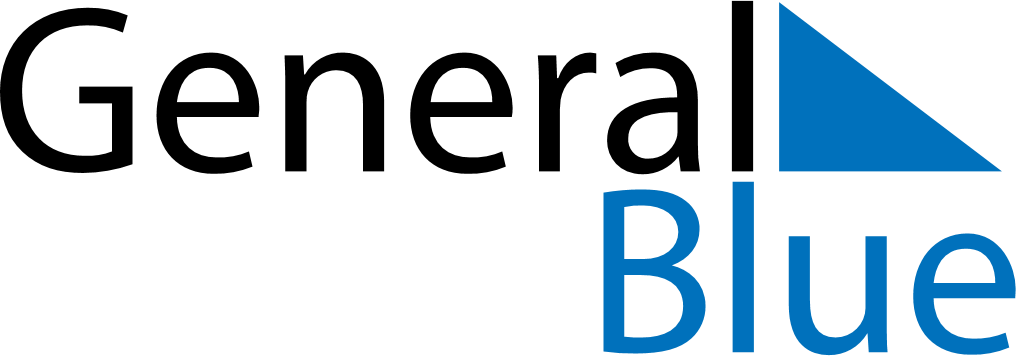 September 2024September 2024September 2024September 2024September 2024September 2024Sabak Bernam, Selangor, MalaysiaSabak Bernam, Selangor, MalaysiaSabak Bernam, Selangor, MalaysiaSabak Bernam, Selangor, MalaysiaSabak Bernam, Selangor, MalaysiaSabak Bernam, Selangor, MalaysiaSunday Monday Tuesday Wednesday Thursday Friday Saturday 1 2 3 4 5 6 7 Sunrise: 7:10 AM Sunset: 7:21 PM Daylight: 12 hours and 11 minutes. Sunrise: 7:10 AM Sunset: 7:21 PM Daylight: 12 hours and 10 minutes. Sunrise: 7:10 AM Sunset: 7:20 PM Daylight: 12 hours and 10 minutes. Sunrise: 7:09 AM Sunset: 7:20 PM Daylight: 12 hours and 10 minutes. Sunrise: 7:09 AM Sunset: 7:19 PM Daylight: 12 hours and 10 minutes. Sunrise: 7:09 AM Sunset: 7:19 PM Daylight: 12 hours and 10 minutes. Sunrise: 7:09 AM Sunset: 7:19 PM Daylight: 12 hours and 9 minutes. 8 9 10 11 12 13 14 Sunrise: 7:08 AM Sunset: 7:18 PM Daylight: 12 hours and 9 minutes. Sunrise: 7:08 AM Sunset: 7:18 PM Daylight: 12 hours and 9 minutes. Sunrise: 7:08 AM Sunset: 7:17 PM Daylight: 12 hours and 9 minutes. Sunrise: 7:08 AM Sunset: 7:17 PM Daylight: 12 hours and 9 minutes. Sunrise: 7:07 AM Sunset: 7:16 PM Daylight: 12 hours and 8 minutes. Sunrise: 7:07 AM Sunset: 7:16 PM Daylight: 12 hours and 8 minutes. Sunrise: 7:07 AM Sunset: 7:15 PM Daylight: 12 hours and 8 minutes. 15 16 17 18 19 20 21 Sunrise: 7:07 AM Sunset: 7:15 PM Daylight: 12 hours and 8 minutes. Sunrise: 7:06 AM Sunset: 7:14 PM Daylight: 12 hours and 8 minutes. Sunrise: 7:06 AM Sunset: 7:14 PM Daylight: 12 hours and 7 minutes. Sunrise: 7:06 AM Sunset: 7:14 PM Daylight: 12 hours and 7 minutes. Sunrise: 7:06 AM Sunset: 7:13 PM Daylight: 12 hours and 7 minutes. Sunrise: 7:05 AM Sunset: 7:13 PM Daylight: 12 hours and 7 minutes. Sunrise: 7:05 AM Sunset: 7:12 PM Daylight: 12 hours and 6 minutes. 22 23 24 25 26 27 28 Sunrise: 7:05 AM Sunset: 7:12 PM Daylight: 12 hours and 6 minutes. Sunrise: 7:05 AM Sunset: 7:11 PM Daylight: 12 hours and 6 minutes. Sunrise: 7:04 AM Sunset: 7:11 PM Daylight: 12 hours and 6 minutes. Sunrise: 7:04 AM Sunset: 7:10 PM Daylight: 12 hours and 6 minutes. Sunrise: 7:04 AM Sunset: 7:10 PM Daylight: 12 hours and 5 minutes. Sunrise: 7:04 AM Sunset: 7:09 PM Daylight: 12 hours and 5 minutes. Sunrise: 7:03 AM Sunset: 7:09 PM Daylight: 12 hours and 5 minutes. 29 30 Sunrise: 7:03 AM Sunset: 7:09 PM Daylight: 12 hours and 5 minutes. Sunrise: 7:03 AM Sunset: 7:08 PM Daylight: 12 hours and 5 minutes. 